ประกาศคณะกรรมการพนักงานส่วนตำบลจังหวัดน่านเรื่อง หลักเกณฑ์และเงื่อนไขการสอบคัดเลือกสำหรับพนักงานส่วนตำบล พ.ศ. 2557---------------------------------------------------		โดยที่เป็นการสมควรแก้ไขหลักเกณฑ์และเงื่อนไขการสอบคัดเลือกสำหรับพนักงานส่วนตำบลเพื่อให้เกิดความเหมาะสม อันจะเป็นประโยชน์ต่อระบบการบริหารงานบุคคลส่วนท้องถิ่น		อาศัยอำนาจตามความในมาตรา 25 วรรคท้าย ประกอบมาตรา  ๑๓ และมาตรา  14     แห่งพระราชบัญญัติระเบียบบริหารงานบุคคลส่วนท้องถิ่น พ.ศ. 2542 โดยความเห็นชอบของคณะกรรมการพนักงานส่วนตำบลจังหวัดน่าน ในการประชุมครั้งที่ 12/2557 เมื่อวันที่  ๒๕  ธันวาคม 2557 มีมติให้แก้ไขหลักเกณฑ์และเงื่อนไขการสอบคัดเลือกสำหรับพนักงานส่วนตำบล ดังนี้		ข้อ 1 ประกาศนี้เรียกว่า “ประกาศคณะกรรมการพนักงานส่วนตำบลจังหวัดน่าน เรื่อง หลักเกณฑ์และเงื่อนไขการสอบคัดเลือกสำหรับพนักงานส่วนตำบล พ.ศ. 2557”		ข้อ 2 ประกาศนี้ให้ใช้บังคับตั้งแต่วันถัดจากวันที่ได้ประกาศเป็นต้นไป		ข้อ 3 ให้ยกเลิกประกาศคณะกรรมการพนักงานส่วนตำบลจังหวัดน่าน  เรื่อง  กำหนดหลักเกณฑ์การสอบคัดเลือกพนักงานส่วนตำบล   ลงวันที่ 7 ตุลาคม 2547		ข้อ 4 ในการสอบคัดเลือกพนักงานส่วนตำบลให้ดำรงตำแหน่งต่างสายงาน ให้องค์การบริหารส่วนตำบลเป็นหน่วยดำเนินการสอบคัดเลือก ในกรณีที่องค์การบริหารส่วนตำบลไม่สามารถดำเนินการได้    อาจร้องขอให้คณะกรรมการพนักงานส่วนตำบล เป็นหน่วยดำเนินการสอบคัดเลือกแทนก็ได้โดยให้องค์การบริหารส่วนตำบลนั้นเป็นเจ้าของบัญชีสอบคัดเลือก และรับผิดชอบค่าใช้จ่ายในการดำเนินการสอบคัดเลือก		ข้อ 5 การแต่งตั้งคณะกรรมการสอบคัดเลือก			5.1 กรณีที่องค์การบริหารส่วนตำบลเป็นหน่วยดำเนินการสอบคัดเลือก ให้องค์การบริหารส่วนตำบลแต่งตั้งคณะกรรมการสอบคัดเลือกขึ้นคณะหนึ่ง จำนวน 6 คน ประกอบด้วย			(1) ผู้ทรงคุณวุฒิในคณะกรรมการพนักงานส่วนตำบล เป็นประธาน			(2) หัวหน้าส่วนราชการส่วนกลางหรือส่วนภูมิภาคที่มีลักษณะงานเกี่ยวกับตำแหน่งที่สอบคัดเลือก จำนวน 2 คน			(3) นายกองค์การบริหารส่วนตำบล หรือรองนายกองค์การบริหารส่วนตำบลที่นายกองค์การบริหารส่วนตำบลขององค์การบริหารส่วนตำบลที่ดำเนินการสอบคัดเลือกมอบหมาย			(4) ท้องถิ่นจังหวัดหรือผู้ที่ท้องถิ่นจังหวัดมอบหมาย			(5) ปลัดองค์การบริหารส่วนตำบลขององค์การบริหารส่วนตำบลที่ดำเนินการสอบคัดเลือกหากเป็นกรณีที่สอบคัดเลือกตำแหน่งปลัดองค์การบริหารส่วนตำบล ให้แต่งตั้งปลัดองค์การบริหารส่วนตำบลอื่นซึ่งดำรงตำแหน่งไม่ต่ำกว่าระดับตำแหน่งปลัดองค์การบริหารส่วนตำบลที่ดำเนินการสอบคัดเลือก      /ให้หัวหน้า…-2-			ให้หัวหน้าสำนักปลัดองค์การบริหารส่วนตำบล หรือพนักงานองค์การบริหารส่วนตำบลในองค์การบริหารส่วนตำบลที่มีหน้าที่รับผิดชอบเกี่ยวกับงานการบริหารงานบุคคล จำนวน 1 คน เป็นเลขานุการ และมีผู้ช่วยเลขานุการได้ไม่เกิน 2 คน			5.2 กรณีร้องขอให้คณะกรรมการพนักงานส่วนตำบลเป็นหน่วยดำเนินการสอบคัดเลือกแทนให้คณะกรรมการพนักงานส่วนตำบลแต่งตั้งคณะกรรมการสอบคัดเลือกขึ้นคณะหนึ่ง จำนวน6 คนประกอบด้วย 			(1) ผู้ทรงคุณวุฒิในคณะกรรมการพนักงานส่วนตำบล เป็นประธาน			(2) หัวหน้าส่วนราชการส่วนกลางหรือส่วนภูมิภาคที่มีลักษณะงานเกี่ยวกับตำแหน่งที่สอบคัดเลือก จำนวน 2 คน			(3) ผู้แทนนายกองค์การบริหารส่วนตำบล ในคณะกรรมการพนักงานส่วนตำบล จำนวน ๑ คน			(4) ผู้แทนพนักงานส่วนตำบลในคณะกรรมการพนักงานส่วนตำบล จำนวน  1 คน			(5) เลขานุการคณะกรรมการพนักงานส่วนตำบล เป็นกรรมการและเลขานุการ ทั้งนี้ ให้มีผู้ช่วยเลขานุการได้ไม่เกิน 2 คน		ข้อ 6 คณะกรรมการสอบคัดเลือกอาจแต่งตั้งกรรมการออกข้อสอบ กรรมการประเมินความเหมาะสมกับตำแหน่ง กรรมการด้านอื่นๆ  รวมถึงเจ้าหน้าที่ปฏิบัติงานเกี่ยวกับการสอบคัดเลือก และกำหนดเกณฑ์การให้คะแนน หรือเรื่องอื่นๆ ที่เกี่ยวกับการสอบคัดเลือกได้ตามความจำเป็น		ข้อ 7  ให้คณะกรรมการสอบคัดเลือกกำหนดวัน เวลา สถานที่สอบข้อเขียน สัมภาษณ์ และระเบียบเกี่ยวกับการสอบได้เท่าที่จำเป็น และไม่ขัดต่อเงื่อนไขการกำหนดหลักสูตรและวิธีการดำเนินการเกี่ยวกับการสอบคัดเลือกนี้ แล้วให้หน่วยดำเนินการสอบคัดเลือก ประกาศเป็นการทั่วไป		ทั้งนี้ การสอบคัดเลือกตำแหน่งบริหาร ให้กำหนดวันสอบคัดเลือกปีละไม่เกิน 4 ครั้ง   ดังนี้			(1) ครั้งที่ 1 ในวันเสาร์ที่สองของเดือนมีนาคม			(2) ครั้งที่ 2 ในวันเสาร์ที่สองของเดือนมิถุนายน			(3) ครั้งที่ 3 ในวันเสาร์ที่สองของเดือนกันยายน			(4) ครั้งที่ 4 ในวันเสาร์ที่สองของเดือนธันวาคม		ข้อ 8 หลักสูตรและวิธีการสอบคัดเลือก คุณสมบัติผู้มีสิทธิสมัครสอบคัดเลือกในแต่ละตำแหน่งให้เป็นไปตามที่ ก.อบต. กำหนด โดยแจ้งเป็นหนังสือ		ข้อ 9 ให้หน่วยดำเนินการสอบคัดเลือกประกาศรับสมัครสอบก่อนวันเริ่มรับสมัครสอบไม่น้อยกว่า 15 วันทำการ โดยระบุชื่อตำแหน่ง สายงาน และจำนวนอัตราว่างที่จะแต่งตั้ง คุณสมบัติของผู้มีสิทธิสมัครสอบ หลักสูตรและวิธีการสอบคัดเลือก กำหนดวัน เวลา สถานที่สอบข้อเขียน สัมภาษณ์ และระเบียบเกี่ยวกับการสอบได้เท่าที่จำเป็น และไม่ขัดต่อเงื่อนไขการกำหนดหลักสูตรและวิธีการดำเนินการเกี่ยวกับการสอบคัดเลือกนี้ และข้อความอื่นที่ผู้สมัครสอบควรทราบ โดยปิดประกาศรับสมัครสอบคัดเลือกนั้นไว้ในที่เปิดเผย ณ สถานที่รับสมัครก่อนวันเริ่มรับสมัครสอบคัดเลือก และแจ้งคณะกรรมการพนักงานส่วนตำบลทุกจังหวัด ทั้งนี้ จะประกาศทางวิทยุกระจายเสียง หรือทางอื่นใดตามความเหมาะสมเพื่อประชาสัมพันธ์ให้ทราบโดยทั่วกันด้วยก็ได้		ข้อ 10 ให้หน่วยดำเนินการสอบคัดเลือก แต่งตั้งเจ้าหน้าที่รับสมัครสอบ และจะกำหนดให้รับสมัครสอบทางระบบไปรษณีย์อิเล็กทรอนิกส์ก็ได้ โดยกำหนดเวลารับสมัครสอบไม่น้อยกว่า 10 วันทำการ/ข้อ 11…-3-		ข้อ 11 ผู้มีสิทธิสมัครสอบคัดเลือก จะต้องเป็นผู้มีคุณสมบัติครบถ้วนตามที่กำหนดในประกาศรับสมัครสอบคัดเลือกในวันรับสมัครสอบคัดเลือก		ข้อ 12  ให้หน่วยดำเนินการสอบคัดเลือกประกาศรายชื่อผู้มีสิทธิเข้าสอบก่อนวันสอบไม่น้อยกว่า 10 วันทำการ		ข้อ 13 การตัดสินว่าผู้ใดเป็นผู้สอบคัดเลือกได้ให้ถือเกณฑ์ว่า ต้องเป็นผู้สอบได้คะแนนในแต่ละภาคที่สอบตามหลักสูตรไม่ต่ำกว่าร้อยละหกสิบ ทั้งนี้ ให้คำนึงถึงหลักวิชาการวัดผลด้วย		ข้อ 14 การสอบคัดเลือก จะต้องสอบตามหลักสูตรทุกภาค แต่คณะกรรมการสอบคัดเลือกจะกำหนดให้ผู้สมัครสอบ  สอบภาคความรู้ความสามารถทั่วไป ภาคความรู้ความสามารถที่ใช้เฉพาะตำแหน่ง ภาคความเหมาะสมกับตำแหน่ง ในคราวเดียวกัน หรือดำเนินการสอบภาคความรู้ความสามารถทั่วไป  ภาคความรู้ความสามารถที่ใช้เฉพาะตำแหน่งก่อน แล้วจึงให้ผู้สอบได้คะแนนตามเกณฑ์ที่กำหนดไว้ในข้อ 13 สอบในภาคอื่นต่อไปก็ได้ เว้นแต่การสอบคัดเลือกตำแหน่งบริหารเพื่อดำรงตำแหน่งบริหารต่างสายงานให้ดำเนินการสอบคัดเลือกโดยทดสอบภาคความรู้ความสามารถเฉพาะตำแหน่ง และภาคความเหมาะสมกับตำแหน่ง		ข้อ 15 ในกรณีที่ปรากฏว่ามีการทุจริต หรือส่อไปในทางทุจริตอันอาจทำให้เกิดความไม่เป็นธรรมในการสอบคัดเลือกให้คณะกรรมการสอบคัดเลือก รายงานให้หน่วยดำเนินการสอบคัดเลือกทราบ เพื่อพิจารณาว่าจะสมควรยกเลิกการสอบคัดเลือกครั้งนั้นทั้งหมด หรือจะพิจารณายกเลิกการสอบภาคที่เกิดการทุจริตหรือส่อไปในทางทุจริตตามแต่จะเห็นสมควร ถ้าหากหน่วยดำเนินการสอบคัดเลือกให้ยกเลิกการสอบคัดเลือกเฉพาะภาคใดแล้วก็ให้ดำเนินการสอบคัดเลือกเฉพาะภาคนั้นใหม่ สำหรับผู้ที่มีส่วนเกี่ยวข้องกับการทุจริตหรือส่อไปในทางทุจริตไม่มีสิทธิเข้าสอบอีกต่อไป		กรณีหน่วยดำเนินการสอบคัดเลือกทุจริตหรือส่อไปในทางทุจริต ให้ประธานกรรมการพนักงานส่วนตำบล มีอำนาจในการยกเลิกการสอบคัดเลือกครั้งนั้น		ข้อ 16 เมื่อได้ดำเนินการสอบคัดเลือกเสร็จแล้ว ให้คณะกรรมการสอบคัดเลือกจัดทำบัญชีรายชื่อผู้สอบผ่านเรียงลำดับตามผลคะแนนรวม โดยระบุคะแนนที่ได้ในแต่ละภาค คะแนนรวมทุกภาค และลำดับที่ที่สอบคัดเลือกได้ รายงานต่อหน่วยดำเนินการสอบคัดเลือก เพื่อดำเนินการประกาศรายชื่อผู้สอบคัดเลือกได้ต่อไป		ข้อ 17 การประกาศรายชื่อผู้สอบคัดเลือกได้ตามเกณฑ์ที่กำหนดไว้ในข้อ 13 ให้เรียงลำดับที่จากผู้สอบได้คะแนนรวมคะแนนสูงลงมาตามลำดับ ในกรณีที่มีผู้สอบได้คะแนนรวมเท่ากัน ให้ผู้สอบได้คะแนนภาคความเหมาะสมกับตำแหน่งมากกว่าเป็นผู้อยู่ในลำดับที่สูงกว่า ถ้าได้คะแนนภาคความเหมาะสมกับตำแหน่งเท่ากัน ให้ผู้ได้คะแนนภาคความรู้ความสามารถที่ใช้เฉพาะตำแหน่งมากกว่าเป็นผู้อยู่ในลำดับที่สูงกว่า ถ้าได้คะแนนภาคความรู้ความสามารถที่ใช้เฉพาะตำแหน่งเท่ากัน ให้ผู้ได้คะแนนภาคความรู้ความสามารถทั่วไปมากกว่าเป็นผู้อยู่ในลำดับที่สูงกว่า ถ้าได้คะแนนภาคความรู้ความสามารถทั่วไปเท่ากัน ให้ผู้ได้รับเลขประจำตัวสอบก่อนเป็นผู้อยู่ในลำดับที่สูงกว่า เว้นแต่การสอบคัดเลือกเพื่อเปลี่ยนสายงานผู้บริหารเพื่อแต่งตั้งให้ดำรงตำแหน่งในต่างสายงาน ในกรณีที่มีผู้สอบได้คะแนนรวมเท่ากัน ให้ผู้สอบได้คะแนนภาคความเหมาะสมกับตำแหน่งมากกว่าเป็นผู้อยู่ในลำดับที่สูงกว่า ถ้าได้คะแนนภาคความเหมาะสมกับตำแหน่งเท่ากัน ให้ผู้ได้คะแนนภาคความรู้ความสามารถที่ใช้เฉพาะตำแหน่งมากกว่าเป็นผู้อยู่ในลำดับที่สูงกว่า ถ้าได้คะแนนภาคความรู้ความสามารถที่ใช้เฉพาะตำแหน่งเท่ากัน ให้ผู้ได้รับเลขประจำตัวสอบก่อนเป็นผู้อยู่ในลำดับที่สูงกว่า     /ทั้งนี้…-4-		ทั้งนี้ ให้ประกาศขึ้นบัญชีผู้ผ่านสอบคัดเลือกจำนวน 2 เท่า ของอัตราว่างตามที่ประกาศรับสมัครสอบคัดเลือก โดยต้องเรียกรายงานตัวผู้สอบคัดเลือกได้ลำดับที่ 1 ภายใน 30 วัน และเมื่อได้มีการบรรจุแต่งตั้งผู้สอบคัดเลือกได้ตามจำนวนอัตราว่างที่จะแต่งตั้งแล้ว  บัญชีสำรองให้ยกเลิก		ข้อ 18 การดำเนินการสอบคัดเลือก ให้หน่วยดำเนินการสอบคัดเลือกดำเนินการดังต่อไปนี้			(1) ส่งสำเนาคำสั่งแต่งตั้งคณะกรรมการสอบคัดเลือก 1 ชุด และสำเนาประกาศรับสมัครสอบคัดเลือก 3 ชุด ไปยังสำนักงานคณะกรรมการพนักงานส่วนตำบล ก่อนวันเริ่มรับสมัครสอบคัดเลือกไม่น้อยกว่า 7 วันทำการ			(2) เมื่อการสอบเสร็จสิ้นแล้ว ให้สำเนาประกาศผลการสอบคัดเลือก และบัญชีกรอกคะแนน จำนวน 1 ชุด ไปยังสำนักงานคณะกรรมการพนักงานส่วนตำบล ภายใน 5 วันทำการ นับตั้งแต่วันประกาศผลการสอบคัดเลือก			(3) หากมีการเปลี่ยนแปลงในการประกาศรับสมัครสอบ ประกาศรายชื่อผู้มีสิทธิเข้าสอบ กำหนดวัน  เวลา และสถานที่สอบ ประกาศผลสอบหรืออื่นๆ นอกจากที่กำหนดไว้เดิม ให้รายงานไปยังสำนักงานคณะกรรมการพนักงานส่วนตำบล ภายใน 3 วันทำการ นับแต่วันที่ได้มีการประกาศเปลี่ยนแปลง		ข้อ 19 การใดที่ได้ดำเนินการก่อนประกาศฉบับนี้มีผลใช้บังคับ ให้ดำเนินการตามหลักเกณฑ์และเงื่อนไขเดิมต่อไปจนกว่าจะแล้วเสร็จ		บรรดามาตรฐานทั่วไป หลักเกณฑ์และเงื่อนไข มติ หรือคำสั่งใดเกี่ยวกับหลักเกณฑ์และเงื่อนไขการสอบคัดเลือกสำหรับพนักงานส่วนตำบลที่ขัดหรือแย้งกับประกาศนี้ให้ใช้หลักเกณฑ์ที่กำหนดในประกาศนี้แทน			ประกาศ ณ วันที่   29 เดือน ธันวาคม   พ.ศ.2557	 อุกริช  พึ่งโสภา (นายอุกริช  พึ่งโสภา)ผู้ว่าราชการจังหวัดน่าน			ประธานกรรมการพนักงานส่วนตำบลจังหวัดน่าน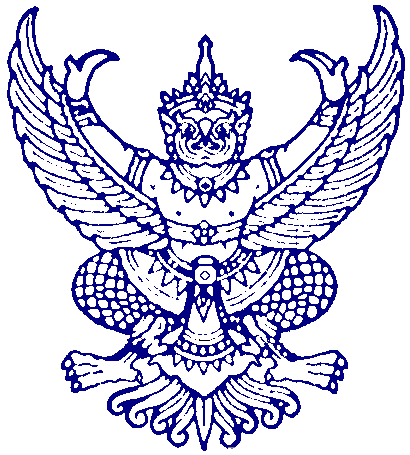 